Anfrage zu einem Tarifwechsel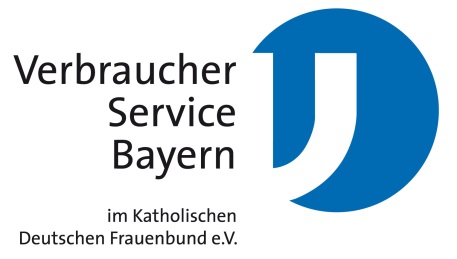 Persönliche AngabenHerr  Frau 	Name: Straße/Hausnummer: PLZ:  		Ort: 	E-Mail: Alter:  JahreBeruf: Aktueller VersicherungsumfangVersicherungsgesellschaft: Jetziger Monatsbeitrag: € seit Letzte Beitragserhöhung: Tarif: Erstattungssatz in %: Jährl. Selbstbeteiligung: ja  nein      wenn ja, wie hoch: Unterbringung im Krankenhaus: Einbettzimmer           	 Zweibettzimmer                   	Mehrbettzimmer			Freie Arztwahl einschl. Chefarztbehandlung:   ja 	nein Primärarztmodell: ja  nein Erstattung Zahnbehandlung/Zahnersatz in %: Heilpraktiker: ja  nein Begrenzung der Gebührenordnung: ja  nein Letzte Vertragsänderung: 